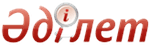 "Білім алушылардың үлгеріміне ағымдық бақылау, аралық және қорытынды аттестаттау өткізудің үлгілік қағидаларын бекіту туралы" Қазақстан Республикасы Білім және ғылым министрінің 2008 жылғы 18 наурыздағы № 125 бұйрығына өзгеріс енгізу туралыҚазақстан Республикасы Білім және ғылым министрінің 2017 жылғы 6 маусымдағы № 265 бұйрығы. Қазақстан Республикасының Әділет министрлігінде 2017 жылғы 16 маусымда № 15233 болып тіркелді.      РҚАО-ның ескертпесі!
Осы бұйрықтың қолданысқа енгізілу тәртібін 4-т.  қараңыз      БҰЙЫРАМЫН:       1. "Білім алушылардың үлгеріміне ағымдық бақылау, аралық және қорытынды аттестаттау өткізудің үлгілік қағидаларын бекіту туралы" Қазақстан Республикасы Білім және ғылым министрінің 2008 жылғы 18 наурыздағы № 125 бұйрығына (Нормативтік құқықтық актілерді мемлекеттік тіркеу тізілімінде № 5191 болып тіркелген, "Заң газетінің" 2008 жылғы 30 мамырдағы № 81 (1307) санында жарияланған) мынадай өзгеріс енгізілсін:       көрсетілген бұйрықпен бекітілген Бастауыш, негізгі орта, жалпы орта білімнің білім беретін оқу бағдарламаларын іске асыратын білім беру ұйымдарындағы білім алушылардың үлгеріміне ағымдық бақылаудың, оларды аралық және қорытынды аттестаттау жүргізудің үлгі қағидалары (бұдан әрі - Қағидалар) осы бұйрыққа қосымшаға сәйкес редакцияда жазылсын.      2. Қазақстан Республикасы Білім және ғылым министрлігі Мектепке дейінгі және орта білім департаменті (З.Ә. Мақсұтова) заңнамада белгіленген тәртіппен:      1) осы бұйрықтың Қазақстан Республикасы Әділет министрлігінде мемлекеттік тіркелуін;      2) осы бұйрықтың көшірмесін Қазақстан Республикасы Әділет министрлігінде мемлекеттік тіркелген күннен кейінгі күнтізбелік он күн ішінде мерзімді баспасөз басылымдарына, сондай-ақ Қазақстан Республикасы нормативтік құқықтық актілерінің эталондық бақылау банкіне ресми жариялау және енгізу үшін Қазақстан Республикасы Әділет министрлігінің "Республикалық құқықтық ақпарат орталығы" шаруашылық жүргізу құқығындағы республикалық мемлекеттік кәсіпорнына жолдауды;      3) осы бұйрықты Қазақстан Республикасы Білім және ғылым министрлігінің интернет-ресурсында орналастыруды;      4) осы бұйрық Қазақстан Республикасы Әділет министрлігінде мемлекеттік тіркеуден өткеннен кейін он жұмыс күні ішінде Қазақстан Республикасы Білім және ғылым министрлігінің Заң қызметі және халықаралық ынтымақтастық департаментіне осы тармақтың 1), 2) және 3) тармақшаларында көзделген іс-шаралардың орындалуы туралы мәліметтерді ұсынуды қамтамасыз етсін.      3. Осы бұйрықтың орындалуын бақылау Қазақстан Республикасының Білім және ғылым вице-министрі Э.А. Суханбердиеваға жүктелсін.       4. Осы бұйрық 3, 4, 6, 8, 9, 10 және 11 (12)-сыныптар үшін 2017 жылғы 1 қыркүйектен күшіне енетін Қағидалардың 3, 4, 5, 6, 7, 8, 9, 10 және 11-тармақтарын, 2017 жылғы 1 қыркүйектен 1, 2, 5 және 7-сыныптар үшін, 2018 жылғы 1 қыркүйектен 3, 6, 8 және 10-сыныптар үшін, 2019 жылғы 1 қыркүйектен 4, 9 және 11 (12) сыныптар үшін күшіне енетін Қағидалардың 12, 13, 14, 15, 16, 17, 18, 19, 20, 21, 22, 23, 24, 25, 26, 27, 28, 29, 30, 31 және 32-тармақтарын қоспағанда алғашқы ресми жарияланған күнінен кейін күнтізбелік он күн өткен соң қолданысқа енгізіледі.       Бұл ретте Қағидалардың 3, 4, 5, 6, 7, 8, 9, 10 және 11-тармақтары 3, 6, 8 және 10 сыныптар үшін 2018 жылғы 1 қыркүйекке дейін, 4, 9 және 11-сыныптар үшін 2019 жылғы 1 қыркүйекке дейін қолданылады. Бастауыш, негізгі орта, жалпы орта білімнің білім беретін оқу бағдарламаларын іске асыратын білім беру ұйымдарындағы білім алушылардың үлгеріміне ағымдық бақылаудың, оларды аралық және қорытынды аттестаттау жүргізудің үлгі қағидалары 1-тарау. Жалпы ережелер       1. Осы Бастауыш, негізгі орта, жалпы орта білімнің білім беретін оқу бағдарламаларын іске асыратын білім беру ұйымдарындағы білім алушылардың үлгеріміне ағымдық бақылаудың, оларды аралық және қорытынды аттестаттау жүргізудің үлгі қағидалары (бұдан әрі - Қағидалар) "Білім туралы" 2007 жылғы 27 шілдедегі Қазақстан Республикасы Заңының 5-бабының 19) тармақшасына сәйкес әзірленді және меншік нысаны мен ведомстволық бағыныстылығына қарамастан білім алушылардың үлгеріміне ағымдық бақылаудың, оларды аралық және қорытынды аттестаттаудың тәртібін айқындайды.      2. Осы Қағидаларда мынадай анықтамалар қолданылады:      1) бағалау – білім алушылардың оқуда нақты қол жеткізген нәтижелерін оқытудан күтілетін нәтижелермен әзірленген өлшемшарттар негізінде салыстыру процесі;      2) бағалау өлшемшарттары – білім алушылардың оқу жетістіктерін бағалау жүргізуге негіз болатын белгі;      3) білім алушылардың үлгерімін ағымдық бақылау - бұл жалпы білім беретін оқу бағдарламасына сәйкес ағымдағы сабақ барысында мұғалім жүргізетін білім алушылардың білімдерін жүйелі тексеру;      4) білім алушыларды аралық аттестаттау - білім алушылардың бір оқу пәнін оқып аяқтағаннан кейін оның бөлігінің немесе барлық көлемінің мазмұнын меңгеру сапасын бағалау мақсатында жүргізілетін рәсім;       5) білім алушыларды қорытынды аттестаттау - Қазақстан Республикасы Үкіметінің 2012 жылғы 23 тамыздағы № 1080 қаулысымен бекітілген Орта білім берудің (бастауыш, негізгі орта, жалпы орта білім беру) мемлекеттік жалпыға міндетті білім беру стандартында (бұдан әрі - МЖМБС) қарастырылған оқу пәндерінің көлемін меңгеру дәрежесін анықтау мақсатында жүргізілетін рәсім:       6) жиынтық бағалау – белгілі бір оқу кезеңін (тоқсан, оқу жылы), сондай-ақ оқу бағдарламасына сәйкес бөлімдерді (ортақ тақырыптарды) оқып аяқтағаннан кейін өткізілетін бағалау түрі;      7) модерация – бағалаудың объективтілігін және айқындығын қамтамасыз ету үшін балдарды қоюды стандарттау мақсатында тоқсандық жиынтық бағалау бойынша білім алушылардың жұмысын талқылау процесі;      8) оқытудан күтілетін нәтижелер – оқыту процесі аяқталғанда білім алушының нені біліп, түсініп, көрсете алатынын сипаттайтын құзыреттіліктер жиынтығы;      9) формативті бағалау – сыныпта күнделікті жұмыс барысында жүргізілетін бағалау түрі, білім алушылар үлгерімінің ағымдағы көрсеткіші болып табылады, оқыту барысында білім алушылар мен мұғалім арасындағы жедел өзара байланысты, оқушы мен мұғалім арасындағы кері байланысты қамтамасыз етеді және білім беру процесін жетілдіруге мүмкіндік береді. 2-тарау. Білім алушылардың үлгеріміне ағымдық бақылау, аралық аттестаттау жүргізудің тәртібі      3. Білім алушылардың үлгеріміне ағымдық бақылауды барлық оқу пәндері бойынша мұғалімдер 2-11 (12)-сыныптарда оқу жылының бірінші тоқсанынан (жарты жылдығынан) бастап жүргізеді.      1-сыныптың бірінші жартыжылдығында оқу материалын меңгеру деңгейіне баға қойылмайды.      4. 1-11 (12)-сыныптардың білім алушыларының пәндер бойынша жылдық бағасы тоқсандық (жартыжылдық) бағалардың негізінде қойылады.      5-11 (12) сыныптардың білім алушыларының пәндер бойынша қорытынды бағасы тоқсандық, жылдық және емтихан бағаларының негізінде қойылады.       Тоқсандық, жартыжылдық, жылдық және қорытынды бағаларды қайта қарауға рұқсат берілмейді.       5. Бір немесе екі пәннен қанағаттанарлықсыз бағалары бар 2-4-сыныптардың білім алушылары үшін ауызша, жазбаша немесе тест тапсырмалары нысанындағы бақылау жұмыстары қайта ұйымдастырылады. Бақылау жұмыстарының қорытындысы бойынша "3", "4", "5" деген бағаларын алған білім алушылар келесі сыныпқа көшіріледі.       6. Бір немесе екі пәннен қанағаттанарлықсыз бағалары бар 5-8 (9), 10 (11) сыныптардың білім алушылары аралық аттестаттауға жіберіледі.       Үш немесе одан да көп пәндерден қанағаттанарлықсыз бағалары бар 2-8 (9), 10 (11) сыныптардың білім алушылары аралық аттестаттауға жіберілмейді, қайта оқу жылына қалдырылады.      1-сынып білім алушылары психологиялық-медициналық-педагогикалық консультацияның ұсынымдары және ата-аналардың немесе баланың заңды өкілдерінің келісімі бойынша қалдырылған білім алушыларды қоспағанда, қайта оқу жылына қалдырылмайды.      7. 5-8 (9), 10 (11) сыныптардағы білім алушыларды аралық аттестаттау оқу жылы аяқталғаннан кейін 31 мамырға дейін жүргізіледі. Аралық аттестаттау оқу пәндерінің тізбесі (екіден артық емес), нысандары мен өткізу мерзімдері білім беру ұйымының мектептің педагогикалық кеңесінің (бұдан әрі – педагогикалық кеңес) шешімімен белгіленеді.      8. Бір немесе екі пәннен қанағаттанарлықсыз қорытынды бағалары бар 5-8 (9), 10 (11) сыныптардың білім алушылары осы пәндер бойынша қайта аралық аттестаттаудан өтеді. Жазғы каникул кезеңінде осы білім алушыларға тиісті пәндер бойынша оқу тапсырмалары беріледі.      9. Қайта аттестаттау оқу жылы аяқталғаннан кейін 3 аптадан соң жүргізіледі. Қайта аттестаттау кезінде қанағаттанарлықсыз қорытынды баға алған жағдайда, білім алушылар қайта оқу жылына қалдырылады.      10. 2-8 (9), 10 (11) сыныптардан келесі сыныпқа барлық оқу пәндері бойынша жылдық және қорытынды бағалары "3", "4", "5" болған білім алушылар көшіріледі.      11. Барлық оқу пәндері бойынша жылдық бағалары "5" болған 5-8 (9), 10 (11) сыныптардың білім алушылары келесі сыныпқа емтихансыз көшіріледі. 3-тарау. Жаңартылған орта білім мазмұны бойынша білім алушылардың үлгеріміне ағымдық бақылау жүргізудің тәртібі      12. Білім алушылардың оқу жетістігін бағалау формативтік және жиынтық бағалау нысандарында жүзеге асырылады.      13. Формативті бағалау оқытудың нақты мақсаттарына білім алушылардың жетуін мониторингтеу және әр білім алушымен сараланған және жеке жұмыстарды одан әрі қалыптастыру үшін жүргізіледі.      14. Білім алушылардың үлгеріміне ағымдық бақылауды тоқсан, бөлім (ортақ тақырып) аяқталғаннан кейін оқу материалдарының мазмұнын меңгеру деңгейін анықтау және қадағалау үшін жиынтық бағалау нысанында педагогтер жүргізеді. Жиынтық бағалау үшінші тоқсаннан бастап 1-сыныптарда, бірінші тоқсаннан бастап 2-11 (12) сыныптарда жүргізіледі.       15. "Өзін-өзі тану", "Көркем еңбек", "Музыка", "Дене шынықтыру" пәндері бойынша жиынтық бағалау жүргізілмейді. Тоқсанның ("Дене шынықтыру") жартыжылдықтың ("Өзін-өзі тану", "Көркем еңбек", "Музыка") және оқу жылының соңында аталған пәндерден "есептелінді"/ "есептелінген жоқ" деген белгі жазылады.        16. Жиынтық бағалау тапсырмалары білім алушылармен орындалады және "Жалпы білім беру ұйымдарына арналған жалпы білім беретін пәндердің, таңдау курстарының және факультативтердің үлгілік оқу бағдарламаларын бекіту туралы" Қазақстан Республикасы Білім және ғылым министрінің 2013 жылғы 3 сәуірдегі № 115 бұйрығымен бекітілген (Нормативтік құқықтық актілерді мемлекеттік тіркеу тізілімінде № 8424 болып тіркелген) оқу бағдарламасына сәйкес олар өткен материалдарды қамтиды.       17. Формативті және жиынтық бағалау тапсырмаларын педагог өзі дайындайды.       18. Тілдік пәндерден жиынтық бағалау сөйлеу әрекетінің төрт түрі бойынша жүргізіледі (тыңдалым (тыңдау), айтылым, оқылым, жазылым). Тыңдалым (тыңдау) және айтылым дағдыларын бағалау жиынтық бағалауды өткізу жоспарланған аптаның ішінде сабақтың барысында жүргізіледі.       19. Білім алушылардың тоқсандағы оқу жетістіктерінің нәтижелері бойынша жазбаша түрде өткізілетін жиынтық бағалауда объективтілік және ашықтықты қамтамасыз ету үшін модерация жүргізіледі.       Модерация қорытындысы бойынша білім алушылардың өзгертуге жататын жиынтық жұмыстарының тоқсандық балы қайта тексеріледі. Модерация қорытындысы бойынша қойылатын жиынтық жұмыс балы жоғарылатылып, сол сияқты төмендетіліп те қойылады.       20. Білім алушы белгілі себептермен екі аптаға дейін болмаған жағдайда (ауырып қалуына байланысты, жақын туыстарының қайтыс болуы, конференцияға, олимпиадалар мен ғылыми жобаларға (ғылыми жарыстарға) қатысу)), білім алушы орта білім беру ұйымына (бұдан әрі – мектеп) қайтып оралғаннан кейінгі екі аптаның ішінде мектеп жасаған жеке кестеге сәйкес жиынтық бағалауды тапсырады.       21. Бөлім (ортақ тақырып) және тоқсан бойынша жиынтық бағалау қорытындысы болмаған жағдайда білім алушы уақытша аттестаттаудан өтпеген болып есептеледі.       22. Ағымдағы жылғы білім алушылардың жиынтық жұмыстары мектепте күнтізбелік бір оқу жылы сақталады.       23. Балл түріндегі білім алушылардың жиынтық бағалау нәтижелері осы Қағидаларға 1-қосымшаға сәйкес балдарды бағаға ауыстыру шәкілі бойынша тоқсандық және жылдық бағаларға ауыстырылады.        24. Формативті және жиынтық бағалау қорытындысы бойынша ақпарат білім алушыларға және ата-аналарға немесе баланың заңды өкілдеріне қағаз түрінде немесе электронды нұсқада беріледі.       Формативті бағалау нәтижелері тоқсандық және оқу жылының бағасын қою кезінде есепке алынбайды.      25. Тоқсандық баға бөлім (ортақ тақырып) және тоқсан бойынша жиынтық бағалау қорытындысының негізінде 50%-да 50% пайыздық арақатынаста қойылады.      26. 1-сыныпта жылдық баға жиынтық бағалау нәтижесінің негізінде 3 және 4-тоқсандардың қорытындысы бойынша қойылады.       Психологиялық-медициналық-педагогикалық кеңес беру қорытындысымен сол сыныпта қайтадан оқытуға ұсыныс берілген және/немесе баланың ата-анасының немесе заңды өкілдерінің келісімімен орнында қалдырылатын білім алушыларды қоспағанда 1-сынып білім алушысы оқу жылын қайта оқуға орнында қалдырылмайды.       27. 2-11 (12) сынып білім алушыларының пәндер бойынша жылдық бағалары бөлім (ортақ тақырыптар) және тоқсандық жиынтық бағалары нәтижелерінің жиынтығы негізінде 50%-да 50% пайыздық арақатынаста қойылады.       5-11 (12) сынып білім алушыларының пәндер бойынша қорытынды бағалары жылдық және емтихан бағаларының негізінде қойылады.       28. Бір немесе екі пәннен "2" бағасын алған 2-8 (9) және 10 (11) сынып білім алушылары үшін мектеп жасаған кестеге сәйкес жүргізілетін оқу жылындағы материал мазмұнын қамтитын жиынтық бағалау оқу жылына ұйымдастырылады.       Үш немесе одан да көп пәннен "2" бағасын алған 2-8 (9) және 10 (11) сынып білім алушылары қайта оқуға орнында қалдырылады.       "3", "4", "5" бағаларын алған 2-8 (9) және 10 (11) сынып білім алушылары келесі сыныпқа көшіріледі.       29. Бір немесе екі оқу пәнінен қайта "2" бағасын алған 2-8 (9) және 10 (11) сыныптардың білім алушылары, осы пәндерден қосымша жиынтық бағалаудан өткізіледі.        Қосымша жиынтық бағалау жаңа оқу жылының басына дейін өткізіледі.       Қосымша жиынтық бағалаудан "2" деген баға алған жағдайда, білім алушы сол сыныпта оқуға орнында қалдырылады.      30. Тоқсандық, жылдық және қорытынды бағаларды қайта қарауға рұқсат берілмейді.      31. Білім алушы бір мектептен екінші мектепке ауысқан жағдайда оның жиынтық бағалау нәтижелерінің (бөлім (ортақ тақырып) және тоқсан бойынша жиынтық бағалаудың ең жоғарғы балдары) электронды (қағаз) журналдан үзіндісі ресімделеді, мектеп директорының қолымен, мөрімен расталады және білім алушының жеке іс қағазымен бірге беріледі.      32. Білім алушылардың денсаулығына байланысты "Көркем еңбек", "Алғашқы әскери және технологиялық дайындық" және "Дене шынықтыру" пәндерінен босатылуы келесі сыныпқа көшулеріне әсер етпейді. 4-тарау. Білім алушыларды қорытынды аттестаттаудан өткізу тәртібі      33. Негізгі орта, жалпы орта білім берудің жалпы білім беретін оқу бағдарламаларын меңгеру білім алушылардың міндетті қорытынды аттестаттауымен аяқталады және мынадай нысандарда өткізіледі:      1) 9 (10) сыныптардың білім алушылары үшін қорытынды бітіру емтихандары;      2) 11 (12) сыныптардың білім алушылары үшін мемлекеттік бітіру емтихандары.      34. 1-8 (9), 10 (11) сыныптардың білім алушыларына қорытынды аттестаттау қарастырылмайды.      35. Қорытынды аттестаттауға МЖМБС талаптарына сәйкес үлгілік жалпы білім беретін оқу бағдарламаларын меңгерген 9 (10), 11 (12) сыныптардың білім алушылары жіберіледі.      36. Негізгі орта білім берудің жалпы білім беретін оқу бағдарламаларын меңгерген 9 (10) сынып білім алушылары төрт пәннен емтихан тапсырады, оның біреуі таңдау бойынша.       37. 9 (10) сынып білім алушылары үшін қорытынды аттестаттау мынадай нысандарда өткізіледі:       1) ана тілі мен әдебиетінен жазбаша емтихан (оқыту тілі бойынша) (гуманитарлық циклдегі пәндерді тереңдетіп оқытатын мектептердің білім алушылары үшін – шығарма, қалған білім алушылар үшін - диктант);      2) математикадан жазбаша емтихан;      3) орыс, өзбек, ұйғыр және тәжік тілдерінде оқытатын мектептерде қазақ тілінен ауызша емтихан және қазақ тілінде оқытатын мектептерде орыс тілінен ауызша емтихан;      4) таңдау бойынша пәннен (физика, химия, биология, география, геометрия, Қазақстан тарихы, дүниежүзі тарихы, әдебиет, шетел тілі (ағылшын, француз, неміс), информатика) ауызша емтихан;      38. Жалпы орта білім берудің жалпы білім беру оқу бағдарламаларын меңгерген 11 (12) сынып білім алушылары бес емтихан түрінде қорытынды аттестаттау тапсырады, олардың біреуі таңдау бойынша.       39. 11 (12) сынып білім алушыларын қорытынды аттестаттау мынадай нысандарда өткізіледі:        1) ана тілі және әдебиетінен (оқыту тілі) эссе нысанында жазбаша емтихан:       2) алгебра және анализ бастамалары пәнінен жазбаша емтихан;      3) Қазақстан тарихынан ауызша емтихан;       4) орыс, өзбек, ұйғыр және тәжік тілдерінде оқытатын мектептерде қазақ тілінен және қазақ тілінде оқытатын мектептерде орыс тілінен тестілеу;       5) таңдау бойынша пәннен (физика, химия, биология, география, геометрия, дүниежүзі тарихы, әдебиет, шетел тілі (ағылшын, француз, неміс), информатика) тестілеу.      40. 9 (10) сынып білім алушыларына емтихан жұмыстарының материалдарын облыстардың, Астана және Алматы қалаларының білім басқармалары (бұдан әрі – білім басқармалары), 11 (12) сынып білім алушылары және республикалық мектептердің 9 (10) сынып білім алушылары үшін емтихан жұмыстарының материалдарын Қазақстан Республикасы Білім және ғылым министрлігі (бұдан әрі - Министрлік) дайындайды.      41. Бір және екі пәннен жылдық қанағаттанарлықсыз баға алған 9 (10) сыныптардың білім алушылары қорытынды аттестаттау өткенге дейін жазбаша немесе тест тапсырмалары нысанында қосымша бақылау жұмыстарын орындайды.       42. Білім алушыларды денсаулық жағдайлары бойынша "Технология" (Көркем еңбек), "Алғашқы әскери дайындық" ("Алғашқы әскери және технологиялық дайындық") және (немесе) "Дене тәрбиесі" оқу пәндерінен босату оларды келесі сыныптарға көшіруге және қорытынды аттестаттауға жіберуге әсер етпейді.        43. Негізгі орта білім туралы аттестатқа қосымшаға енгізілетін оқыған пәндерден "5" деген бағасы бар 9 (10) сынып бітірушілеріне "Мемлекеттік үлгідегі білім беру туралы құжаттардың түрлері мен нысандарын және оларды беру қағидаларын бекіту туралы" Қазақстан Республикасы Білім және ғылым министрінің 2015 жылғы 28 қаңтардағы № 39 бұйрығымен (Нормативтік құқықтық актілерді мемлекеттік тіркеу тізілімінде № 10348 болып тіркелген) (бұдан әрі - № 39 бұйрық) бекітілген нысанға сәйкес негізгі орта білім туралы үздік аттестат беріледі.        44. 10 (11) және 11 (12)-сыныптардағы оқу кезеңінде барлық оқыған пәндерден жылдық, қорытынды және қорытынды аттестаттаудағы бағалары "5" болған 11 (12)-сынып бітірушілеріне № 39 бұйрықпен бекітілген нысанға сәйкес жалпы орта білім туралы үздік аттестат беріледі.       45. Жақсы мінез-құлық танытқан және 5-11 (12) сыныптар аралығында барлық пәндерден жылдық және қорытынды бағалары "5" болған және жалпы орта білімі бойынша қорытынды аттестаттаудан "5" деген бағаға өткен 11 (12) сынып бітірушілеріне № 39 бұйрықпен бекітілген нысанға сәйкес жалпы орта білім туралы "Алтын белгі" аттестаты және "Алтын белгі" белгісі беріледі.      46. Эксперименттік алаң болып табылатын "Назарбаев Зияткерлік мектептері" дербес білім беру ұйымының білім беру бағдарламалары бойынша оқуларын аяқтаған бітірушілерге (бұдан әрі – "НЗМ" ДББҰ бітірушілері), жалпы білім беретін пәндер бойынша халықаралық олимпиадалар мен ғылыми жобалар конкурстарының (ғылыми жарыстардың) 2014, 2015 және 2016 жылдардағы жеңімпаздарына (бірінші, екінші және үшінші дәрежелі дипломдармен марапатталған) (бұдан әрі - жеңімпаздар) осы Қағидаларға 2-қосымшаға сәйкес "НЗМ" ДББҰ бітірушілерінің оқудағы нәтижелерін сырттай бағалау балдарын және жеңімпаздардың қорытынды бағаларын ұлттық біріңғай тестілеу (бұдан әрі – ҰБТ) балдарына ауыстыру шәкіліне сәйкес "НЗМ" ДББҰ бітірушілерінің оқу нәтижелерін сырттай бағалау балдарын және жеңімпаздардың қорытынды бағаларын ҰБТ балдарына ауыстыру негізінде ҰБТ сертификаттары беріледі.      47. Қорытынды аттестаттаудың нәтижесі бойынша:      1) бір немесе екі пәннен қанағаттанарлықсыз баға алған 9 (10) және 11 (12) сыныптардың білім алушылары мектепте тиісті оқу пәндері бойынша емтихан нысанында қайта қорытынды аттестаттаудан өтуге жіберіледі;      2) үш және одан көп пәндерден қанағаттанарлықсыз бағалар алған 9 (10) сыныптың білім алушылары қайта оқу жылына қалдырылады;       3) үш және одан көп пәндерден қанағаттанарлықсыз бағалар алған 11 (12) сыныптың білім алушыларына "Білім алуды аяқтамаған адамдарға берілетін анықтама нысанын бекіту туралы" Қазақстан Республикасы Білім және ғылым министрінің 2009 жылғы 12 маусымдағы № 289 бұйрығымен (нормативтік құқықтық актілерді мемлекеттік тіркеу тізілімінде № 5717 болып тіркелген) (бұдан әрі - № 289 бұйрық) бекітілген нысанға сәйкес білім алуды аяқтамаған адамдарға берілетін анықтама беріледі.       Келесі оқу жылы аяқталғаннан кейін № 289 бұйрықпен бекітілген нысанға сәйкес білім алуды аяқтамаған адамдарға берілетін анықтама алған білім алушылар мектепте тиісті оқу пәндері бойынша емтихан нысанында қайта қорытынды аттестаттаудан өтеді.      48. Қайта қорытынды аттестаттау өткізу мерзімін білім басқармалары, сондай-ақ білім басқармаларының келісімі бойынша аудандық және қалалық білім бөлімдері, республикалық мектептердің білім алушылары үшін Министрлік белгілейді.      49. Қайта қорытынды аттестаттаудың емтихан материалдарын тестілеу немесе жазбаша (эссе), ауызша нысанда мектептер өздігінен әзірлейді.      Қайта қорытынды аттестаттаудан өткен 9 (10) сынып білім алушыларына № 39 бұйрықпен бекітілген негізгі орта білім туралы аттестат беріледі.      Қайта қорытынды аттестаттаудан өткен 11 (12) сынып білім алушыларына № 39 бұйрықпен бекітілген жалпы орта білім туралы аттестат беріледі.      50. 9 (10) және 11 (12) сыныптардың білім алушылары қорытынды аттестаттаудан білім басқармалары басшыларының бұйрықтарымен, республикалық мектептердің білім алушылары Қазақстан Республикасы Білім және ғылым министрінің (бұдан әрі – Министр) бұйрығымен мынадай жағдайларда босатылады:      1) денсаулық жағдайына байланысты;      2) І - II топтағы мүгедектер, бала кезінен мүгедектер, мүгедек балалар;      3) жазғы оқу-жаттығу жиындарына қатысушылар, халықаралық олимпиадаларға (жарыстарға) қатысу үшін Қазақстан Республикасының құрама командасына үміткерлер;      4) жақын туыстарының қайтыс болуы (ата-аналар, балалар, асырап алушылар, асырап алынғандар, ата-анасы бір және ата-анасы бөлек ағалы-інілер мен апалы-сіңлілер, ата, әже);      5) әлеуметтік, табиғи және техногендік сипаттағы төтенше жағдайлар.       51. Білім алушыларды қорытынды аттестаттаудан босату туралы бұйрықтар мынадай құжаттар негізінде шығарылады:        1) осы Қағидалардың 30-тармағының 1) және 2) тармақшаларында көрсетілген білім алушылар санаты үшін "Денсаулық сақтау ұйымдарының бастапқы медициналық құжаттама нысандарын бекіту туралы" Қазақстан Республикасы Денсаулық сақтау министрінің міндетін атқарушының 2010 жылғы 23 қарашадағы № 907 бұйрығымен (Нормативтік құқықтық актілерді мемлекеттік тіркеу тізілімінде № 6697 болып тіркелген) бекітілген, № 035-1/е нысанына сәйкес дәрігерлік-консультациялық комиссияның қорытындысы;      2) осы Қағидалардың 30-тармағында көрсетілген білім алушылар санаты үшін мектептің педагогикалық кеңесінің шешімінен көшірме және мектептің қолдау хаты;       3) осы Қағидалардың 30-тармағында көрсетілген білім алушылар санаты үшін "Білім беру ұйымдары білім беру қызметінде пайдаланатын қатаң есептіліктегі құжаттардың нысанын бекіту туралы" Қазақстан Республикасы Білім және ғылым министрінің 2007 жылғы 23 қазандағы N 502 бұйрығымен (Нормативтік құқықтық актілерді мемлекеттік тіркеу тізіліміне N 4991 болып тіркелген) бекітілген нысанға сәйкес білім алушының сабақ үлгерімі туралы табелінің (бұдан әрі - табел) телнұсқасы және көшірмесі. Табельдің түпнұсқасы оның көшірмесімен сәйкестігі тексерілгеннен кейін мектеп әкімшілігіне қайтарылады.      Осы тармақтың 2) және 3) тармақшаларында көрсетілген құжаттар мектеп директорының қолымен және мөрімен расталады.      52. Қорытынды аттестаттау кезеңінде ауырып қалған 9 (10) және 11 (12) сыныптардың білім алушылары сауыққаннан кейін өткізіп алған емтихандарды тапсырады.      53. 9 (10), 11 (12) сыныптардың бітірушілерін мерзімінен бұрын қорытынды аттестаттауға білім алушылар шетелге оқуға түсу үшін кеткенде немесе тұрғылықты орнын шетелге ауыстырған жағдайда, растайтын құжаттарын ұсынған кезде жіберіледі және ол оқу жылының аяқталуына дейін 2 ай бұрын қорытынды бітіру емтихандары немесе мемлекеттік бітіру емтихандары нысанында өткізіледі.      54. Білім алушылардың халықаралық алмасу желісі бойынша шетелге оқуға баратын және сол жақта білім беру мекемелерін аяқтайтын 11 (12) сыныпты бітірушілер Қазақстан Республикасының мектептерінде 11 (12) сынып үшін қорытынды аттестаттаудан өтеді.       Қорытынды аттестаттау басталғанға дейін мектептегі комиссияның шешімімен бұл бітірушілер "Қазақстан Республикасындағы бастауыш, негізгі орта, жалпы орта білім берудің үлгілік оқу жоспарларын бекіту туралы" Қазақстан Республикасы Білім және ғылым министрінің 2012 жылғы 8 қарашадағы № 500 бұйрығымен (Нормативтік құқықтық актілерді мемлекеттік тіркеу тізілімінде № 8170 болып тіркелген) бекітілген үлгілік оқу жоспарларының инвариантты компонентінің пәндері бойынша шетелде оқымаған пәндерінен аттестаттаудан өтеді.       Қорытынды аттестаттаудан өткеннен кейін оларға шетелде оқыған пәндерден алған бағаларын, Қазақстан Республикасының мектептерінде алдыңғы сыныптарда алған жылдық және қорытынды бағаларын есепке ала отырып, № 39 бұйрықпен бекітілген жалпы орта білім туралы аттестат беріледі.      55. Шетелге оқуға түсу үшін кететін немесе тұрғылықты орнын шетелге ауыстырған және білім алушылардың халықаралық алмасу желісі бойынша шетелге оқуға баратын 11 (12) сыныптардың бітірушілері үшін емтихан материалдарын дайындауды мектеп жүзеге асырады.      56. Білім алушылар халықаралық алмасу бағдарламасының толық оқу курсын оқыған кезеңде білім алушылардың халықаралық алмасу желісімен кеткенге дейін оқыған Қазақстан Республикасының мектептері контингентінің есебінде болады.      57. Ерекше білім беру қажеттіліктері бар балаларға арналған арнайы түзеу мекемелерінде және жалпы білім беретін мектептердегі арнайы сыныптардың білім алушылары үшін қорытынды аттестаттау өткізу қажеттілігі туралы мәселені білім алушылардың медициналық диагнозына сәйкес аудандық, қалалық білім бөлімдері немесе білім басқармасы шешеді.      Арнайы түзеу мекемелеріне қорытынды аттестаттау емтихандарының материалдарын білім басқармалары әзірлейді.      58. Негізгі орта білім беру деңгейінің 9 (10) сыныбында диктантқа 2 астрономиялық сағат, шығармаға 4 астрономиялық сағат, математикаға (жазбаша) 3 астрономиялық сағат (физика-математика бағытындағы пәндерді тереңдетіп оқытатын сыныптарда - 4 сағат) бөлінеді.      59. 11 (12) сыныпта эссе жазуға 3 астрономиялық сағат, алгебра және анализ бастамаларына 5 астрономиялық сағат бөлінеді.      Қорытынды аттестаттаудан өтетін ерекше білім беру қажеттіліктері бар балалар үшін мектептің ұсынымдарына сәйкес Білім алушыларды қорытынды аттестаттау жөніндегі емтихан комиссиясының (бұдан әрі - Комиссия) шешімімен емтихан тапсыру кезінде қосымша уақыт беріледі.      60. Жазбаша емтихандар 11 (12) сынып білім алушылары бір-бірден, ал 9 (10) сынып білім алушылары бір-бірден немесе екіден отырғызылатын үлкен сынып бөлмелерінде өтеді.      Жазбаша жұмыстарды орындау және ауызша жауапқа дайындалу үшін білім алушыларға мектептің мөртабаны басылған қағаз беріледі. Жұмыстарын орындаған білім алушылар оны жоба жазумен (черновикпен) бірге Комиссияға тапсырады.      Жұмыстарын емтиханға арналып бөлінген уақыт ішінде аяқтай алмаған білім алушылар сол аяқталмаған қалпында тапсырады.      61. Жазбаша емтихан өтіп жатқан кезеңде (диктанттан басқа) білім алушының 5 минутқа сынып бөлмесінен шығуына рұқсат беріледі. Ондай жағдайда ол жұмысын Комиссияға тапсырады, емтихан жұмысына білім алушының шығып келген уақыты жазылады.      Ерекше білім беру қажеттіліктері бар балалар үшін үзіліске арналған ұзақтау уақыт ұсынылады.      62. Жазбаша емтихан және тестілеу аяқталғаннан кейін білім алушылардың жұмыстарын Комиссия мүшелері мектеп ғимаратында тексереді.      Тексерілмеген жұмыстар мектеп басшысына сақтау үшін тапсырылады. Тексеру кезінде қателердің асты сызылады. Жалпы орта білім курсы бойынша эсседе қателердің саны жеке көрсетіледі.      Математика (алгебра) пәні бойынша "2" және "5" деген бағалар қойылған жазбаша жұмыстарға мектеп Комиссиясы пікір жазады.      9 (10) сыныптағы шығарма және 11 (12) сыныптағы эссе екі бағамен, негізгі және жалпы орта білім беру курсындағы математикадан (алгебрадан) жазбаша емтихан жұмысы бір бағамен бағаланады.      63. Мектептердің барлық сыныптарындағы жазбаша емтихан жұмыстары жергілікті уақытпен таңертеңгі 9 сағат 00 минутта басталады. Ерекше жағдайларда осы Қағидалардың тармақтарын сақтау үшін (мектепте білім алушылардың саны көп болғанда) емтихандарды 2-3 лекпен өткізуге жол беріледі.      Эссе тақырыптары салынған пакеттер білім алушылардың және мектептің Комиссия мүшелерінің қатысуымен емтиханның басталуына 15 минут қалғанда ашылады.      Математикадан материалдар салынған пакеттер 9 және 11 сыныптарда ұсынылған тапсырмалар шартының дұрыстығын тексеру үшін мектептің Комиссия мүшелерінің ғана қатысуымен емтихан басталудан 1 сағат бұрын ашылады.      64. Ауызша емтиханда жауап дайындау үшін білім алушыға кемінде 20 минут уақыт беріледі. Егер білім алушы билет бойынша сұрақтарға жауап бермесе, Комиссия оған екінші билет алуға рұқсат етеді (бұл жағдайда баға 1 балға төмендейді).      65. Тестілеу МЖМБС-ға сәйкес "Ұлттық тестілеу орталығы" республикалық мемлекеттік қазыналық кәсіпорны (бұдан әрі - ҰТО) әзірлеген тест тапсырмаларының көмегімен осы Қағидалардың 39-тармағының 4) және 5) тармақшаларында көрсетілген оқу пәндері шегінде өткізіледі.      66. 11 (12) сыныпта тестілеуге әр пән бойынша 80 минут бөлінеді.      67. Тест нәтижелерін тексеруді мектеп жанынан қалыптастырылған Комиссия сол күні өздеріне ұсынылған дұрыс жауаптар кодына сәйкес мектепте жүзеге асырады.      68. Тест тапсырмаларының саны және нысаны, тестілеуге арналған жауап парағының нысаны әр пән, бейін және оқыту тілі бөлінісінде жасалған тест ерекшеліктерімен анықталады. Тест ерекшеліктерін ҰТО әзірлейді.      69. 9 (10), 11 (12) сыныптарда әрбір пән бойынша ауызша немесе жазбаша емтихандар, тестілеулер және 5-8, 10 (11) сыныптарда сыныптан-сыныпқа көшіру естихандары өткеннен кейін Комиссия сол күні білім алушыларға емтихан бағасы мен қорытынды бағаларын қояды және оларды осы Қағидаларға 3-қосымшаға сәйкес нысан бойынша Негізгі орта және жалпы орта білім деңгейлеріндегі оқу курсының емтихан (тестілеу) және қорытынды бағалардың қағаз және электронды хаттамасына (бұдан әрі – Хаттама) енгізеді. Хаттамаға мектеп Комиссиясының мүшелері қол қояды.      70. Оқу сабақтары ұйымдастырылған емдеу мекемесінде емделіп жатқан білім алушыларға қорытынды баға қою кезінде олардың осы емдеу мекемесінің жанындағы мектепте (сыныпта немесе топта) алған тоқсандық (жартыжылдық) және жылдық бағалары ескеріледі.       71. Білім алушылардың ауызша емтиханда алған бағалары оларға осы сыныптағы немесе топтағы емтихан аяқталғаннан кейін хабарланады.       Білім алушының жазбаша өтінішінің негізінде мектептің Комиссиясы төрағасының қатысуымен оған жазба жұмыстарын тексеру нәтижелерімен танысуға мүмкіндік беріледі.      72. Кезекті емтиханнан "2" деген баға алған 9 (10) және 11 (12) сыныптардың білім алушылары келесі емтиханға жіберіледі.      73. Пән бойынша қорытынды бағаларды шығару кезінде төмендегілерді басшылыққа алу керек:      1) пән бойынша қорытынды баға ағымдағы оқу жылының тоқсандық (жартыжылдық) бағалары ескеріле отырып, жылдық және емтихан бағаларының негізінде анықталады (емтихан бағасы "4", "5" болған жағдайда ескеріледі);      2) емтихан бағасы қанағаттанарлықсыз болған жағдайда оң қорытынды баға қойылмайды;      3) қорытынды баға емтихан бағасынан жоғары болмайды.      74. Білім алушы жазбаша жұмысы үшін қойылған бағамен немесе тестілеу нәтижесімен келіспеген жағдайда, емтихан бағасы жарияланғаннан кейінгі келесі күні 13 сағат 00 минутқа дейін аудандық, қалалық білім бөлімдерінің, білім басқармаларының, сондай-ақ республикалық мектептердің білім алушылары үшін Министрліктің жанынан құрылған Комиссияға шағымданады.      75. Қорытынды аттестаттау өткізу үшін ағымдағы жылғы 1 ақпанға дейінгі мерзімде Комиссия мектеп директорының бұйрығымен мектептер жанында, білім бөлімі басшысының бұйрығымен аудандық, қалалық білім бөлімдері жанында, басқарма басшысының бұйрығымен білім басқармалары жанында және Министрдің бұйрығымен Министрлік жанында (республикалық мектептер үшін) құрылады.      76. Мектеп жанынан құрылған Комиссия құрамына пән мұғалімдері және мектеп директорының орынбасарлары (болған жағдайда), қоғамдық ұйымдардың (болған жағдайда) және ата-аналар комитетінің өкілдері кіреді. Комиссияны мектеп директоры немесе оның орнын алмастырушы тұлға басқарады.      Мектеп жанындағы Комиссия мүшелерінің саны негізгі және орта мектепте бір бітіруші сынып-кешен болған кезде кемінде бес адамнан және негізгі және орта мектепте екі және одан көп бітіруші сынып-кешен болған кезде кемінде жеті адамнан тұрады.      77. Аудандық, қалалық білім бөлімдері жанындағы Комиссия құрамына пән мұғалімдері, білім бөлімдерінің, қоғамдық ұйымдар мен ата-аналар комитетінің өкілдері, сондай-ақ білім бөлімі қызметкерінің арасынан тағайындалған хатшы енеді. Комиссияны білім бөлімінің басшысы немесе оның орнын алмастырушы тұлға басқарады.      78. Білім басқармасы жанындағы Комиссия құрамына пән мұғалімдері, білім басқармасының мамандары, қоғамдық ұйымдардың және ата-аналар комитеттерінің, бұқаралық ақпарат құралдарының өкілдері, сондай-ақ білім басқармасы қызметкерлерінің арасынан тағайындалған хатшы кіреді. Комиссияны білім басқармасының басшысы немесе оның орнын алмастырушы тұлға басқарады.       79. Министрлік жанындағы Комиссия құрамына пән мұғалімдері, Министрлік және Министрлікке ведомстволық бағынысты ұйымдардың қызметкерлері, қоғамдық ұйымдардың және ата-аналар комитеттерінің өкілдері, сондай-ақ Министрлік қызметкерлері арасынан тағайындалған хатшы енеді. Комиссияны Қазақстан Республикасының Білім және ғылым вице-министрі басқарады.        80. Мектеп жанынан қалыптастырылған Комиссия келесі іс-шараларды жүзеге асырады:       1) білім алушылар, педагогтер мен ата-аналар үшін қорытынды аттестаттау өткізу мәселелері бойынша түсіндіру жұмыстарын жүргізу;      2) 11 (12) сынып білім алушыларының таңдаған пәндерінің тізбесін көрсете отырып қорытынды аттестаттау тапсыратын 11 (12) сынып білім алушыларының тізімін қалыптастыру және ағымдағы жылғы 1 наурызға дейінгі мерзімде ҰТО филиалына жолдау;       3) қорытынды аттестаттау өткізу жөніндегі, сондай-ақ қорытынды аттестаттауға білім алушыларды даярлау бойынша жұмыстарды ұйымдастыру;       4) 9 (10) және 11 (12) сынып білім алушыларының, оның ішінде жалпы орта білім туралы үздік және "Алтын белгі" аттестаттарын алуға үміткерлердің жазбаша емтихан жұмыстарын қарау және ауызша емтихан жауаптарын тыңдау, тестілеу нәтижелерін тексеру;      5) жазбаша емтихан жұмыстары, тесттілеу аяқталғаннан кейін және ауызша емтихан тыңдалғаннан кейін Хаттаманың электронды нұсқасын білім бөлімдеріне немесе басқармаларына жолдау;      6) тестілеу нәтижелерін беру және пайдалану;      7) осы Қағидаларға 4-қосымшаға сәйкес тестілеу нәтижелерінің балдарын Тестілеу балдарын жалпы орта білім туралы аттестаттың бағаларына ауыстыру шәкіліне сәйкес бағаларға ауыстыру;      8) апелляцияға түскен ұсыныстардың негізділігін қарау және шешім қабылдау.      81. Аудандық, қалалық білім бөлімі, білім басқармасы, Министрлік жанынан қалыптастырылған Комиссиялар келесі іс-шараларды жүзеге асырады:      1) білім алушылар, педагогтер мен ата-аналар арасында қорытынды аттестаттау өткізу мәселелері бойынша ақпараттық-түсіндіру жұмыстарын жүргізу;      2) қорытынды аттестаттауды өткізу бойынша жұмыстарды ұйымдастыру;      3) апелляцияға түскен ұсыныстардың негізділігін қарау және нақты шешім қабылдау.      82. Жұмыстардың қорытындысын шығару және "Алтын белгі" белгісімен марапатталған білім алушылардың тізімін бекіту туралы шешімді қабылдау жөніндегі мектеп жанынан қалыптастырылған Комиссияның қорытынды отырысы ағымдағы жылғы 12 маусымнан кешіктірілмей өткізіледі.      83. Негізгі орта білім туралы үздік аттестат, жалпы орта білім туралы үздік және жалпы орта білім туралы "Алтын белгі" аттестаттарын және "Алтын белгі" белгісін иеленген білім алушылардың тізімі мектеп директорының бұйрығымен бекітіледі.      84. Білім басқармалары және республикалық мектептер білім алушыларды қорытынды аттестаттау нәтижесі туралы қорытынды мәліметтерді Министрлікке ағымдағы жылғы 1 шілдеден кешіктірмей ұсынады.      85. Білім алушыларды қорытынды аттестаттау нәтижелері ағымдағы жылғы тамыз айында оқу жылының жұмыс қорытындылары бойынша мектеп жанынан құрылған Комиссияның барлық мүшелерінің қатысуымен педагогикалық кеңесте талқыланады. Педагогикалық кеңес оқу-тәрбие жұмысының сапасын жақсарту бойынша нақты шаралар қабылдайды. Балдарды бағаға ауыстыру шәкілі "НЗМ" ДББҰ бітірушілерінің оқудағы нәтижелерін сырттай бағалау балдарын және жеңімпаздардың қорытынды бағаларын ҰБТ балдарына ауыстыру
шәкілі      * Ең жоғарғы нәтиже Негізгі орта және жалпы орта білім беру деңгейлеріндегі оқыту курсы үшін емтихан (тестілеу) және қорытынды бағалардың
ХАТТАМАСЫ      __________________________________________________ бойынша Қазақстан Республикасы                        (оқу пәнінің атауы)      ________________________________________________________________________________                                    (облыстың атауы)      ________________________________________________________________________________                                        (аудан атауы)      ________________________________________________________________________________                                    (қала (ауыл) атауы)      ________________________________________________________________________________                                        (мектеп атауы)      Емтихан комиссиясының құрамында:      ________________________________________________________________________________      Емтихан комиссиясы төрағасының Т.А.Ә. (бар болған жағдайда)      ________________________________________________________________________________      Емтихан алушының Т.А.Ә. (бар болған жағдайда)      ________________________________________________________________________________      (ассистенттің Т.А.Ә. (бар болған жағдайда)      Білім басқармасынан (Министрліктен) жіберілген емтихан материалдарының пакеті      _____ сағат ____ минутта ашылды.       Пакетпен жіберілген емтихан (тест) материалдары осы хаттамаға қоса берілді.       Емтиханға (тестілеуге) келді:      ________________________________________________________________________________                        Білім алушылардың Т.А.Ә. (бар болған жағдайда)      Емтиханға (тестілеуге) келген жоқ:      ________________________________________________________________________________                   Білім алушылардың Т.А.Ә. (бар болған жағдайда)       Емтихан (тестілеу) ____ сағат ____ минутта басталды.      Емтихан (тестілеу) ____ сағат ____ минутта аяқталды.      Емтихан (тестілеу) нәтижелері бойынша мынадай бағалар қойылды:      Емтихан комиссиясы мүшелерінің жекелеген білім алушылардың жауаптарының      бағалары туралы ерекше пікірлері      ________________________________________________________________________________      Емтиханды (тестілеуді) өткізу күні: "___" __________20__ ж.      Бағаны хаттамаға енгізу күні: "___"__________ 20__ ж.      Комиссия төрағасы                               _________________________ _______                                                Т.А.Ә. (бар болған жағдайда)    қолы      Емтихан алушы мұғалім                        _________________________ _______                                                Т.А.Ә. (бар болған жағдайда)    қолы      Ассистенттер                               _________________________ _______                                                Т.А.Ә. (бар болған жағдайда)    қолы                                                _________________________ _______                                                Т.А.Ә. (бар болған жағдайда)    қолы      Ескерту: ұқсас Хаттаманың электронды нұсқасы қағаз нұсқамен бірдей қолданылады. Тестілеу балдарын жалпы орта білім туралы аттестаттың бағаларына ауыстыру
шәкілі© 2012. Қазақстан Республикасы Әділет министрлігінің "Республикалық құқықтық ақпарат орталығы" ШЖҚ РМК      Қазақстан Республикасының
Білім және ғылым министріЕ. СағадиевҚазақстан Республикасы
Білім және ғылым министрінің
2016 жылғы 6 маусымдағы
№ 265 бұйрығына қосымшаҚазақстан Республикасы
Білім және ғылым министрінің
2016 жылғы 6 маусымдағы
№ 265 бұйрығына қосымшаҚазақстан Республикасы
Білім және ғылым министрінің
2008 жылғы 18 наурыздағы
№ 125 бұйрығымен бекітілгенҚазақстан Республикасы
Білім және ғылым министрінің
2008 жылғы 18 наурыздағы
№ 125 бұйрығымен бекітілгенБастауыш, негізгі орта,
жалпы орта білімнің білім
беретін оқу бағдарламаларын
іске асыратын білім беру
ұйымдарындағы білім
алушылардың үлгеріміне
ағымдық бақылаудың, оларды
аралық және қорытынды
аттестаттау жүргізудің үлгі
қағидаларына
1-қосымша1 сыныптағы балдардың пайыздық мазмұны (%)2-11 (12) сыныптардағы балдардың пайыздық мазмұны (%)2-11 (12) сыныптардағы балдардың пайыздық мазмұны (%)Баға0 - 200- 390- 39қанағаттанарлықсыз - "2"21 - 5040 - 6440 - 64қанағаттанарлық - "3"51 - 8065 - 8465 - 84жақсы - "4"81 - 10085 - 10085 - 100өте жақсы - "5"Бастауыш, негізгі орта,
жалпы орта білімнің білім
беретін оқу бағдарламаларын
іске асыратын білім беру
ұйымдарындағы білім
алушылардың үлгеріміне
ағымдық бақылаудың, оларды
аралық және қорытынды
аттестаттау жүргізудің үлгі
қағидаларына
2-қосымшаБастауыш, негізгі орта,
жалпы орта білімнің білім
беретін оқу бағдарламаларын
іске асыратын білім беру
ұйымдарындағы білім
алушылардың үлгеріміне
ағымдық бақылаудың, оларды
аралық және қорытынды
аттестаттау жүргізудің үлгі
қағидаларына
2-қосымшаБастауыш, негізгі орта,
жалпы орта білімнің білім
беретін оқу бағдарламаларын
іске асыратын білім беру
ұйымдарындағы білім
алушылардың үлгеріміне
ағымдық бақылаудың, оларды
аралық және қорытынды
аттестаттау жүргізудің үлгі
қағидаларына
2-қосымша№ПәндерЖеңімпаздар үшінЖеңімпаздар үшінЖеңімпаздар үшін"НЗМ" ДББҰ бітірушілері үшін"НЗМ" ДББҰ бітірушілері үшін"НЗМ" ДББҰ бітірушілері үшін"НЗМ" ДББҰ бітірушілері үшін"НЗМ" ДББҰ бітірушілері үшін"НЗМ" ДББҰ бітірушілері үшін"НЗМ" ДББҰ бітірушілері үшін№Пәндер3 (қанағаттанарлық)4 (жақсы)5 (өте жақсы)U (1)E (2)D (3)C (4)B (5)A (6)A* (7)1Қазақ тілі (оқу сауаттылығы)1216206912151719202Казахский язык (бейінді пән)243240121824303438403Русский язык (оқу сауаттылығы)1216206912151719204Русский язык (бейіндік пән)243240121824303438405Қазақстан тарихы1216206912151719206Математика (математикалық сауаттылық)1216206912151719207Математика (бейіндік пән)243240121824303438408Бейіндік пәндер24324012182430343840Бастауыш, негізгі орта,
жалпы орта білімнің білім
беретін оқу бағдарламаларын
іске асыратын білім беру
ұйымдарындағы білім
алушылардың үлгеріміне
ағымдық бақылаудың, оларды
аралық және қорытынды
аттестаттау жүргізудің үлгі
қағидаларына
3-қосымшаНысан№Емтихан тапсырушының Т.А.Ә. (бар болған жағдайда)Жазбаша жұмыстың тақырыбы және нұсқасы, билет №Емтихан бағасы (жазумен)Жылдық бағасы (жазумен)Қорытынды бағасы (жазумен)12Бастауыш, негізгі орта,
жалпы орта білімнің білім
беретін оқу бағдарламаларын
іске асыратын білім беру
ұйымдарындағы білім
алушылардың үлгеріміне
ағымдық бақылаудың, оларды
аралық және қорытынды
аттестаттау жүргізудің үлгі
қағидаларына
4-қосымша№ р/сПән2 (қанағаттанарлықсыз)3 (қанағаттанарлық)4 (жақсы)5 (өте жақсы)1Орыс, өзбек, ұйғыр және тәжік тілінде оқытатын мектептер үшін қазақ тілі0 – 89 – 2425 – 3233 - 402Қазақ тілінде оқытатын мектептер үшін орыс тілі0 – 89 – 2425 – 3233 - 404Геометрия0 – 1213 - 3637 -4849 - 605Физика0 – 1213 – 3637 -4849 - 606Химия0 – 1213 – 3637 -4849 - 607Биология0 – 1213 – 3637 -4849 - 608География0 – 1213 – 3637 -4849 - 609Дүниежүзі тарихы0 – 1213 – 3637 -4849 - 6010Орыс әдебиеті0 – 1213 – 3637 -4849 - 6011Қазақ әдебиеті0 – 1213 – 3637 -4849 - 6012 Ағылшын тілі 0 – 89 – 2425 – 3233 - 4013 Француз тілі 0 – 89 – 2425 – 3233 - 4014Неміс тілі0 – 89 – 2425 – 3233 - 4015Информатика0 – 67 – 1314 – 2021 – 27